Niveau  : 2APICNote :Niveau  : 2APICNote :Niveau  : 2APICNote :Devoir numéro :2Physique-chimie/ 2ème semestreDevoir numéro :2Physique-chimie/ 2ème semestreDevoir numéro :2Physique-chimie/ 2ème semestreCollège ibn sinaErrachidiaNuméro : ………..Numéro : ………..Classe :2/4Nom : …………………………………………………………….Nom : …………………………………………………………….2321Exercice1 ( 8points)                                                           Relier entre les phrases suivantes:Un observateur placé à l’ombre porté de la lune sur la terre assiste à         *                      *éclipse de lune.lorsque le soleil,  la lune et la terre sont alignées dans ce sens on parle d’  *                      *une éclipse totale.Un observateur placé à la pénombre de la lune sur la terre assiste à           *                      *éclipse de soleil.lorsque le soleil,  la terre et la lune sont alignées dans ce sens on parle d’  *                      *une éclipse partielle. On considère le schéma suivant: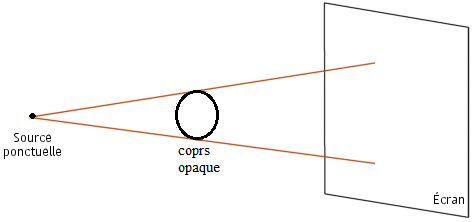 Colorie en jaune les zones éclairées et en noir  les zones non éclairées: Légende le scéma avec les noms suivants  cone d’ombre, ombre propre,  ombre portée  et zone éclairée. L’oeil d’un observateur, place dans le cone d’ombre,         voit-il  la source?……………….…….…………………….…………….…………………….………………………………………………………………………….………………………………………………………………………………..……………..….…Exercice1 ( 8points)                                                           Relier entre les phrases suivantes:Un observateur placé à l’ombre porté de la lune sur la terre assiste à         *                      *éclipse de lune.lorsque le soleil,  la lune et la terre sont alignées dans ce sens on parle d’  *                      *une éclipse totale.Un observateur placé à la pénombre de la lune sur la terre assiste à           *                      *éclipse de soleil.lorsque le soleil,  la terre et la lune sont alignées dans ce sens on parle d’  *                      *une éclipse partielle. On considère le schéma suivant:Colorie en jaune les zones éclairées et en noir  les zones non éclairées: Légende le scéma avec les noms suivants  cone d’ombre, ombre propre,  ombre portée  et zone éclairée. L’oeil d’un observateur, place dans le cone d’ombre,         voit-il  la source?……………….…….…………………….…………….…………………….………………………………………………………………………….………………………………………………………………………………..……………..….…Exercice1 ( 8points)                                                           Relier entre les phrases suivantes:Un observateur placé à l’ombre porté de la lune sur la terre assiste à         *                      *éclipse de lune.lorsque le soleil,  la lune et la terre sont alignées dans ce sens on parle d’  *                      *une éclipse totale.Un observateur placé à la pénombre de la lune sur la terre assiste à           *                      *éclipse de soleil.lorsque le soleil,  la terre et la lune sont alignées dans ce sens on parle d’  *                      *une éclipse partielle. On considère le schéma suivant:Colorie en jaune les zones éclairées et en noir  les zones non éclairées: Légende le scéma avec les noms suivants  cone d’ombre, ombre propre,  ombre portée  et zone éclairée. L’oeil d’un observateur, place dans le cone d’ombre,         voit-il  la source?……………….…….…………………….…………….…………………….………………………………………………………………………….………………………………………………………………………………..……………..….…Exercice1 ( 8points)                                                           Relier entre les phrases suivantes:Un observateur placé à l’ombre porté de la lune sur la terre assiste à         *                      *éclipse de lune.lorsque le soleil,  la lune et la terre sont alignées dans ce sens on parle d’  *                      *une éclipse totale.Un observateur placé à la pénombre de la lune sur la terre assiste à           *                      *éclipse de soleil.lorsque le soleil,  la terre et la lune sont alignées dans ce sens on parle d’  *                      *une éclipse partielle. On considère le schéma suivant:Colorie en jaune les zones éclairées et en noir  les zones non éclairées: Légende le scéma avec les noms suivants  cone d’ombre, ombre propre,  ombre portée  et zone éclairée. L’oeil d’un observateur, place dans le cone d’ombre,         voit-il  la source?……………….…….…………………….…………….…………………….………………………………………………………………………….………………………………………………………………………………..……………..….…Exercice1 ( 8points)                                                           Relier entre les phrases suivantes:Un observateur placé à l’ombre porté de la lune sur la terre assiste à         *                      *éclipse de lune.lorsque le soleil,  la lune et la terre sont alignées dans ce sens on parle d’  *                      *une éclipse totale.Un observateur placé à la pénombre de la lune sur la terre assiste à           *                      *éclipse de soleil.lorsque le soleil,  la terre et la lune sont alignées dans ce sens on parle d’  *                      *une éclipse partielle. On considère le schéma suivant:Colorie en jaune les zones éclairées et en noir  les zones non éclairées: Légende le scéma avec les noms suivants  cone d’ombre, ombre propre,  ombre portée  et zone éclairée. L’oeil d’un observateur, place dans le cone d’ombre,         voit-il  la source?……………….…….…………………….…………….…………………….………………………………………………………………………….………………………………………………………………………………..……………..….…Exercice1 ( 8points)                                                           Relier entre les phrases suivantes:Un observateur placé à l’ombre porté de la lune sur la terre assiste à         *                      *éclipse de lune.lorsque le soleil,  la lune et la terre sont alignées dans ce sens on parle d’  *                      *une éclipse totale.Un observateur placé à la pénombre de la lune sur la terre assiste à           *                      *éclipse de soleil.lorsque le soleil,  la terre et la lune sont alignées dans ce sens on parle d’  *                      *une éclipse partielle. On considère le schéma suivant:Colorie en jaune les zones éclairées et en noir  les zones non éclairées: Légende le scéma avec les noms suivants  cone d’ombre, ombre propre,  ombre portée  et zone éclairée. L’oeil d’un observateur, place dans le cone d’ombre,         voit-il  la source?……………….…….…………………….…………….…………………….………………………………………………………………………….………………………………………………………………………………..……………..….…1.511.53122Exercice2 ( 7points) 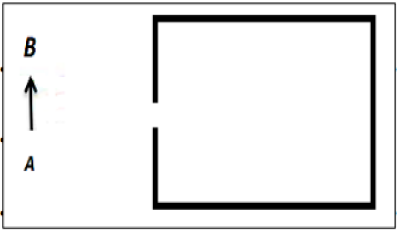 A] on considère le schéma suivant :1. donner l’image A’B’ donné par cette chambre noire :2. quelles sont  les propriétés de cette image ? ........................................................................................…………………………………………………………………………………………………………………………………………………........ .....................3. quelle sont les paramètres qui influencent l’image AB ?................................................................ ................................................................................................................................................................................................. ................................................................................................................. ................................................................................................................. ...............B] Déterminer le type de chaque lentille :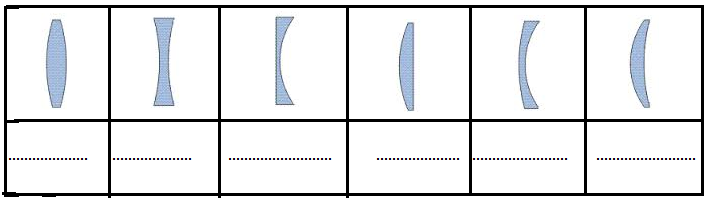 Exercice3 ( 5points)A] La lumière met 8 min et 20 s (8 minutes et 20 secondes) entre le soleil et la terre Et la vitesse de la lumière est c=300000 Km/smontrer que  8 min et 20 s  égale à  500 s(8 min et 20 s  = 500 s):................................................................................................. .....................................................................................................................................................................................................................................................Calculer la distance entre la terre et le soleil en kilomètre (km) on justifiant la réponce:.......................................................................................................................................................................................................................................................................................................................................................... ..................................................................................................................................................................................................................................................................................................................................................... B] schématiser une lentille divergente on représentant son centre optique, son axe optique, ansi que son foyer  objet sachant que sa distance focale égale 3cm:Exercice2 ( 7points) A] on considère le schéma suivant :1. donner l’image A’B’ donné par cette chambre noire :2. quelles sont  les propriétés de cette image ? ........................................................................................…………………………………………………………………………………………………………………………………………………........ .....................3. quelle sont les paramètres qui influencent l’image AB ?................................................................ ................................................................................................................................................................................................. ................................................................................................................. ................................................................................................................. ...............B] Déterminer le type de chaque lentille :Exercice3 ( 5points)A] La lumière met 8 min et 20 s (8 minutes et 20 secondes) entre le soleil et la terre Et la vitesse de la lumière est c=300000 Km/smontrer que  8 min et 20 s  égale à  500 s(8 min et 20 s  = 500 s):................................................................................................. .....................................................................................................................................................................................................................................................Calculer la distance entre la terre et le soleil en kilomètre (km) on justifiant la réponce:.......................................................................................................................................................................................................................................................................................................................................................... ..................................................................................................................................................................................................................................................................................................................................................... B] schématiser une lentille divergente on représentant son centre optique, son axe optique, ansi que son foyer  objet sachant que sa distance focale égale 3cm:Exercice2 ( 7points) A] on considère le schéma suivant :1. donner l’image A’B’ donné par cette chambre noire :2. quelles sont  les propriétés de cette image ? ........................................................................................…………………………………………………………………………………………………………………………………………………........ .....................3. quelle sont les paramètres qui influencent l’image AB ?................................................................ ................................................................................................................................................................................................. ................................................................................................................. ................................................................................................................. ...............B] Déterminer le type de chaque lentille :Exercice3 ( 5points)A] La lumière met 8 min et 20 s (8 minutes et 20 secondes) entre le soleil et la terre Et la vitesse de la lumière est c=300000 Km/smontrer que  8 min et 20 s  égale à  500 s(8 min et 20 s  = 500 s):................................................................................................. .....................................................................................................................................................................................................................................................Calculer la distance entre la terre et le soleil en kilomètre (km) on justifiant la réponce:.......................................................................................................................................................................................................................................................................................................................................................... ..................................................................................................................................................................................................................................................................................................................................................... B] schématiser une lentille divergente on représentant son centre optique, son axe optique, ansi que son foyer  objet sachant que sa distance focale égale 3cm:Exercice2 ( 7points) A] on considère le schéma suivant :1. donner l’image A’B’ donné par cette chambre noire :2. quelles sont  les propriétés de cette image ? ........................................................................................…………………………………………………………………………………………………………………………………………………........ .....................3. quelle sont les paramètres qui influencent l’image AB ?................................................................ ................................................................................................................................................................................................. ................................................................................................................. ................................................................................................................. ...............B] Déterminer le type de chaque lentille :Exercice3 ( 5points)A] La lumière met 8 min et 20 s (8 minutes et 20 secondes) entre le soleil et la terre Et la vitesse de la lumière est c=300000 Km/smontrer que  8 min et 20 s  égale à  500 s(8 min et 20 s  = 500 s):................................................................................................. .....................................................................................................................................................................................................................................................Calculer la distance entre la terre et le soleil en kilomètre (km) on justifiant la réponce:.......................................................................................................................................................................................................................................................................................................................................................... ..................................................................................................................................................................................................................................................................................................................................................... B] schématiser une lentille divergente on représentant son centre optique, son axe optique, ansi que son foyer  objet sachant que sa distance focale égale 3cm:Exercice2 ( 7points) A] on considère le schéma suivant :1. donner l’image A’B’ donné par cette chambre noire :2. quelles sont  les propriétés de cette image ? ........................................................................................…………………………………………………………………………………………………………………………………………………........ .....................3. quelle sont les paramètres qui influencent l’image AB ?................................................................ ................................................................................................................................................................................................. ................................................................................................................. ................................................................................................................. ...............B] Déterminer le type de chaque lentille :Exercice3 ( 5points)A] La lumière met 8 min et 20 s (8 minutes et 20 secondes) entre le soleil et la terre Et la vitesse de la lumière est c=300000 Km/smontrer que  8 min et 20 s  égale à  500 s(8 min et 20 s  = 500 s):................................................................................................. .....................................................................................................................................................................................................................................................Calculer la distance entre la terre et le soleil en kilomètre (km) on justifiant la réponce:.......................................................................................................................................................................................................................................................................................................................................................... ..................................................................................................................................................................................................................................................................................................................................................... B] schématiser une lentille divergente on représentant son centre optique, son axe optique, ansi que son foyer  objet sachant que sa distance focale égale 3cm:Exercice2 ( 7points) A] on considère le schéma suivant :1. donner l’image A’B’ donné par cette chambre noire :2. quelles sont  les propriétés de cette image ? ........................................................................................…………………………………………………………………………………………………………………………………………………........ .....................3. quelle sont les paramètres qui influencent l’image AB ?................................................................ ................................................................................................................................................................................................. ................................................................................................................. ................................................................................................................. ...............B] Déterminer le type de chaque lentille :Exercice3 ( 5points)A] La lumière met 8 min et 20 s (8 minutes et 20 secondes) entre le soleil et la terre Et la vitesse de la lumière est c=300000 Km/smontrer que  8 min et 20 s  égale à  500 s(8 min et 20 s  = 500 s):................................................................................................. .....................................................................................................................................................................................................................................................Calculer la distance entre la terre et le soleil en kilomètre (km) on justifiant la réponce:.......................................................................................................................................................................................................................................................................................................................................................... ..................................................................................................................................................................................................................................................................................................................................................... B] schématiser une lentille divergente on représentant son centre optique, son axe optique, ansi que son foyer  objet sachant que sa distance focale égale 3cm: